Прочитайте тексты и установите соответствие между текстами АE и заголовками 16. Запишите свои ответы в таблицу. Используйте каждую цифру только один раз. В задании есть один лишний заголовок.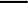 